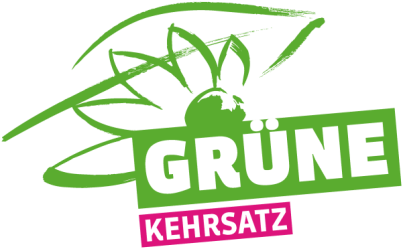 Jahresbericht 2016 Unser neuer Präsident Welat Bulut hat uns durch das Jahr 2016 geführt. Er hat sich von Apo in Welat umbenannt, wir freuen uns mit ihm, müssen uns aber noch an diesen Namen gewöhnen.Das Jahr wurde durch die Gemeindewahlen im Oktober geprägt. Da alle Gemeinderäte wieder angetreten sind, war der Wahlkampf eher lau - kein Kampf, sondern Einigkeit. Wir haben die Wahlen wieder zusammen mit der SP auf einer gemeinsamen Liste bestritten und waren damit erfolgreich. Wie immer war unser Wahlprospekt der Tollste von allen. Claudia wurde mit gutem Resultat wiedergewählt. Es ist auch erfreulich, dass die Grünen mit Ruedi und Welat mit 2 Personen in der GPK vertreten sind.Als neue Vertreterin im Abstimmungsbüro konnte Debora Bernhardt gewonnen werden. Hiermit verdanken wir auch den langjährigen Einsatz von Fridu Kläy in diesem Gremium.Die Grünen Kehrsatz haben weiterhin ihre Sitzungen zusammen mit der SP durchgeführt (ausser der Mitgliederversammlung im April). Die Zusammenarbeit funktionierte gut, Differenzen gab es keine. Wichtiges und mehrmals besprochenes Thema war die Sicherheit auf den Schulwegen, insbesondere der Übergang zum neuen Kindergarten Bahnhofmatte. In dem Punkt müssen wir uns einsetzen. Es wurde auch beschlossen, dass wir uns deutlicher positionieren wollen (Homepage, Positionspapier, Antrag an GR etc.)Im 2016 haben wir nicht auf der Strasse Unterschriften gesammelt, dazu fehlten uns in einem Wahljahr die Kapazitäten. Wir haben aber wie beschlossen den kantonalen und regionalen Grünen (GMS) eine Spende überwiesen und so die Sache der Grünen unterstützt.Die Kommissionen beschäftigten sich im Wesentlichen mit folgenden Themen:KoBa: 	Schulhaussanierung Selhofen läuft, Solarpanels könnten nachgerüstet werden. 			Wichtig wird Unterhalt und Sanierung von Abwasserleitungen und HausanschlüssenKoBe:	Organisierte etliche Anlässe, Umsetzung Alters- und Integrationsleitbild. 	
		Hauptthema Integration: Frauentreff, Famirakurs, Sanierung Hängelen ankurbelnKoBi: 	Frühförderung verstärken, Jugendtreff läuft – häufige Leitungswechsel,
		Zusammenarbeit mit Elternrat und Bauverwaltung wegen SchulwegsicherheiKoFi: 	Dank Steuererhöhung jetzt ein ausgeglichenes Budget, Mehrkosten wegen 
		Übergangsregelung in der Bauverwaltung (zeitweise Doppelbesetzung).KoPa: 	Kreisel Breitenacher abgeschlossen, Bebauung startet im Frühling 2017.
		Arbeiten für Kreisel Bahnhofmatte laufen, Nahwärmezentrale im Selhofen geplant.GPK:	Kreditbeschlüsse- und Abrechnungen, Budget – wie gewohnt. Arbeit eher baulastig.Wie gewohnt haben zwei gesellige Abende stattgefunden: Fondueabend im Schlössli (Grüne laden ein), Brätlete auf dem Schulhausareal Selhofen (SP lädt ein). Welat Bulut hat die Grünen Kehrsatz bei den Grünen Kanton Bern vertreten, Elisabeth Bernard bei den Grünen Bern-Mittelland Süd. Allen Parteimitgliedern und Sympathisanten der Grünen Kehrsatz, die sich im letzten Jahr für eine umweltfreundliche Politik eingesetzt haben danken wir ganz herzlich! 27.03.2017, Welat Bulut (Präsident) und Elisabeth Bernard (Sekretärin)